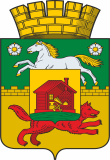 НОВОКУЗНЕЦКИЙ ГОРОДСКОЙ СОВЕТ НАРОДНЫХ ДЕПУТАТОВРЕШЕНИЕОб утверждении Порядка рассмотрения вопросов правоприменительной практики по результатам вступивших в законную силу решений судов, арбитражных судов о признании недействительными ненормативных правовых актов, незаконными решений и действий (бездействия) органов местного самоуправления Новокузнецкого городского округа и их должностных лицПринятоНовокузнецким городскимСоветом народных депутатов«___» ___________2022 годаВ соответствии с подпунктом 42 части 1 статьи 16 Федерального закона от 06.10.2003 № 131–ФЗ «Об общих принципах организации местного самоуправления в Российской Федерации», пунктом 2.1 статьи 6 Федерального закона от 25.12.2008 № 273–ФЗ «О противодействии коррупции», руководствуясь статьями 28, 32 и 33 Устава Новокузнецкого городского округа, Новокузнецкий городской Совет народных депутатовРЕШИЛ:1. Утвердить Порядок рассмотрения вопросов правоприменительной практики по результатам вступивших в законную силу решений судов, арбитражных судов о признании недействительными ненормативных правовых актов, незаконными решений и действий (бездействия) органов местного самоуправления Новокузнецкого городского округа и их должностных лиц согласно приложению к настоящему решению.2. Настоящее решение вступает в силу со дня, следующего за днем его официального опубликования.3. Контроль исполнения настоящего решения возложить на администрацию города и комитет Новокузнецкого городского Совета народных депутатов по вопросам местного самоуправления, правопорядка и информационной политики.г. Новокузнецк«__» _____________ 2022 года№ __/__Приложениек решению Новокузнецкого городскогоСовета народных депутатовот_____2022 года №___Порядок рассмотрения вопросов правоприменительной практики по результатам вступивших в законную силу решений судов, арбитражных судов о признании недействительными ненормативных правовых актов, незаконными решений и действий (бездействия) органов местного самоуправления Новокузнецкого городского округа и их должностных лиц1. Настоящий Порядок устанавливает процедуру рассмотрения вопросов правоприменительной практики по результатам вступивших в законную силу решений судов, арбитражных судов о признании недействительными ненормативных правовых актов, незаконными решений и действий (бездействия) органов местного самоуправления Новокузнецкого городского округа, в том числе органов администрации города Новокузнецка, наделенных правами юридического лица (далее соответственно – вопросы правоприменительной практики, органы местного самоуправления), и их должностных лиц в целях выработки и принятия мер по предупреждению и устранению причин выявленных коррупционных нарушений; регулирует вопросы формирования комиссии по рассмотрению вопросов правоприменительной практики (далее – комиссия).2. Рассмотрение вопросов правоприменительной практики включает в себя:1) анализ вступивших в законную силу судебных решений о признании недействительными ненормативных правовых актов, незаконными решении и действий (бездействия) органа местного самоуправления и его должностных лиц (далее – судебные решения);2) выявление причин, послуживших основаниями признания недействительными ненормативных правовых актов, не законными решений и действий (бездействия) органа местного самоуправления и его должностных лиц;3) разработка и реализация системы мер, направленных на устранение и предупреждение причин, указанных в подпункте 2 настоящего пункта;4) контроль результативности принятых мер, последующей правоприменительной практики.3. Рассмотрение вопросов правоприменительной практики осуществляется комиссией, создаваемой органом местного самоуправления.4. Персональный состав комиссии утверждается правовым актом органа местного самоуправления.В состав комиссии входят председатель, заместитель председателя комиссии, секретарь и члены комиссии.5. Председатель комиссии организует деятельность комиссии, назначает дату, место и время проведения заседаний комиссии, определяет круг лиц, приглашаемых на заседание комиссии, принимает решение об отложении заседания комиссии, в случае необходимости получения дополнительных материалов.6. Заместитель председателя комиссии выполняет поручения председателя комиссии, а также исполняет обязанности председателя комиссии в его отсутствие.7. Секретарь комиссии оповещает всех членов комиссии, приглашенных лиц о дате, месте и времени проведения заседания комиссии, направляет необходимые материалы, оформляет протокол заседания комиссии, осуществляет иные функции, предусмотренные настоящим Порядком.8. Заседание комиссии считается правомочным, если на нем присутствуют не менее половины членов комиссии.Решения комиссии принимаются открытым голосованием простым большинством голосов присутствующих на заседании членов комиссии, включая секретаря комиссии, и оформляются протоколом, который подписывается председателем комиссии.При равенстве голосов голос председательствующего на заседании комиссии является решающим.9. Рассмотрение комиссией вопросов правоприменительной практики проводится с периодичностью один раз в квартал.10. Лицо, принимавшее участие в рассмотрении судом дела о признании недействительным ненормативного правового акта, незаконными решения и действий (бездействия) органа местного самоуправления и его должностных лиц, не позднее 14 рабочих дней со дня вступления судебного решения в законную силу направляют секретарю комиссии информацию о судебном решении с приложением его копии.В информации о судебном решении указываются следующие сведения:1) основания принятия ненормативных правовых актов, решений и совершения действий (бездействия) муниципального органа и его должностных лиц, признанных судом недействительными (незаконными);2) основания признания недействительными ненормативных правовых актов, незаконными решений и действий (бездействия) муниципального органа и его должностных лиц.11. Информация, представленная в соответствии с пунктом 10 настоящего Порядка, обобщается секретарем комиссии по итогам истекшего квартала и в срок до 10 числа месяца, следующего за этим кварталом, представляется председателю комиссии.12. Заседание комиссии проводится в срок до 25 числа месяца, следующего за истекшим кварталом.13. В ходе рассмотрения комиссией вопросов правоприменительной практики определяются:1) причины принятия ненормативных правовых актов, решений и совершения действий (бездействия) органа местного самоуправления и его должностных лиц, признанных судом недействительными (незаконными);2) причины, послужившие основаниями признания недействительными ненормативных правовых актов, незаконными решений и действий (бездействия) органа местного самоуправления и его должностных лиц.3) при наличии ранее направленных комиссией рекомендаций по разработке и принятию мер в целях предупреждения и устранения причин выявленных нарушений рассматриваются результаты их исполнения.14. По итогам рассмотрения вопросов правоприменительной практики комиссия принимает решение, в котором:1) устанавливается, что имеются (отсутствуют) основания для рассмотрения вопроса соблюдения требований законодательства Российской Федерации о противодействии коррупции:– комиссией по соблюдению требований к служебному поведению муниципальных служащих города Новокузнецка и урегулированию конфликта интересов – в отношении муниципальных служащих Новокузнецкого городского округа;– комиссией по соблюдению лицами, замещающими муниципальные должности Новокузнецкого городского округа, ограничений, запретов и исполнению ими обязанностей, налагаемых на лиц, замещающих муниципальные должности – в отношении лиц, замещающих муниципальные должности Новокузнецкого городского округа;2) даются рекомендации по разработке и принятию мер в целях предупреждения и устранения причин выявленных нарушений (далее – рекомендации) или устанавливается отсутствие необходимости разработки и принятия таких мер.15. В случае принятия комиссией решения о наличии основания, указанного в подпункте 1 пункта 14 настоящего Порядка, секретарь комиссии в течение 10 рабочих дней со дня принятия комиссией решения направляет копию подписанного протокола заседания комиссии в соответствующую комиссию.16. В случае принятия комиссией решения в виде рекомендации секретарь комиссии в течение 10 рабочих дней со дня принятия комиссией решения передает копию подписанного протокола заседания комиссии лицу, ответственному за выполнение мероприятий, определенных решением комиссии, для исполнения.17. В сроки, определенные решением комиссии, лицо, ответственное за выполнение мероприятий, определенных решением комиссии, представляет секретарю комиссии информацию, которая заслушивается на очередном заседании комиссии.Заседание комиссии по рассмотрению информации об исполнении рекомендаций проводится в сроки, определенные пунктом 12 настоящего Порядка.18. В протоколе заседания комиссии указываются:1) дата заседания, состав комиссии, количество присутствующих членов комиссии, перечень приглашенных лиц;2) судебный акт, явившийся основанием для рассмотрения вопросов правоприменительной практики;3) фамилия, имя, отчество выступавших на заседании и краткое описание изложенных выступлений;4) результаты голосования;5) принятое решение.19. Протокол заседания комиссии оформляется секретарем комиссии в течение 7 рабочих дней со дня проведения заседания комиссии.ПредседательНовокузнецкого городскогоСовета народных депутатовА.К. ШелковниковаГлава города НовокузнецкаС.Н. КузнецовПредседательНовокузнецкого городскогоСовета народных депутатовА.К. Шелковникова